Cubmaster and Assistant Cubmaster Training 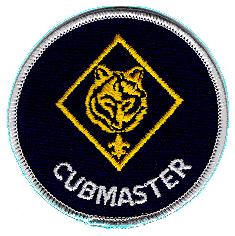 Saturday, September 29, 2018 Estelle Sieb Center 7750 West Irving Park Road, Norridge, IL 8:15 am – 12:15 pm *(Check in begins at 8:00 AM)  (Registration deadline is Friday, September 28,2018) (*If you require Youth Protection it will be presented at 12:20pm and you will finish at 1:50 PM)“Everything in scouting is designed to have boys doing things. Activities are used to achieve the aims of Scouting—citizenship training, character development, and personal fitnessThis course provides Cubmasters and Assistants with the information and tools they need to successfully lead a Cub Scout Pack.

This year we have some helpful materials that can make the job of the Cubmasters and Assistants a lot easier.  Much research has gone into our program, and it promotes advancement which has been shown to improve retention.  It has been found that as boys advance, they stay in the program a lot longer, and have more fun.  The program has taken a lot of the work out of planning meetings,  We have planned a day jam packed with ideas.  We will present more information than you can imagine, we hope to inspire and enlighten you. There will be time for a little fun and we will examine the serious issues that every leader needs to know.  Make a small investment of your time and we guarantee an enormous payback in information and fun. 
It is It is recommended that participants obtain a copy of the Cub Scouts Leader Book which is available at the local scout shops or the book may be ordered for $7.00 through this site for delivery on the day of the course.Cost:  No Charge - On-line Registration is strongly recommended but walk-in will be accepted but may not receive all handouts.

Our goal is to increase your confidence as a Cubmaster or Assistant Cubmaster. If you have any Leaders that have not taken the New Youth Protection PLEASE have them join us at 12:20 PM to take the New YPT.  THE DEADLINE TO HAVE TAKEN THE NEW COURSE IS OCTOBER 1, 2018Questions to:   Shar Wyatt  shar55555@juno.com Or Diane Gedroc 773-792-2957 dgedroc@aol.com\ Sign up on line at: https://scoutingevent.com/456-22249 ?????????????Come and see what all the excitement is about. 